Groton Little League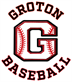 February 16, 2017at Groton Municipal BuildingGeneral Meeting MinutesCall to order at 	7:30		. In attendance:  Jonathan Grossman, Jeff Zuliani, Lisa Lambert, Pat Peterson,Ashlee Jackson, Amanda Mayersohn, Mike Harris,  Cole Branan, and Corey Jackson.Secretary’s Report	January minutes approved motion by Pat second by Lisa.	October minutes reviewed- will need to amend and reviewed at next months meeting.  Treasurer’s Report. 	Savings $5186  	Checking $691- waiting for Fast Signs to cash check and Blue Sombrero to withdraw interest.  	Lights Account $20938	Still no credit cards and have not received Pfizer Pellitier money 	Winter Clinic registration has been pro-rated by Blue Sombrero based on weeks played.  Russ is going to 	run a report to show what players have registered for winter clinics and spring ball. Vice President’s Report.  	a.  Lights Project update given by Russ and Jeff.  Russ and Jeff are scheduled with Town Council 		     2/28.  Jeff will send out letters to the 3 neighbors  and bring a copy to the meeting.  Submitted 		     approval to FAA- waiting the 45 days for approval.  Spoke with the contractor about starting l		     late march early april- may the latest.  Project should take a week-10 days to install.  Spoke with 	     Navy Federal about financing but felt they would not be an option for us.  Spoke with Charter 		     Oak and rates and payment seem much lower than Musco’s.  Will need to provide financial 		     reports for the last 3 years.  	b.  Fundraising		i.  Team Sponsorship- Russ provided spreadsheet of all previous team sponsors and banner 		     sponsors- board members and/or fundraising committee members were assigned 			     business to contact.  Russ will send out a google docs master that we can edit as needed.		ii.  Comedy Event-waiting for Keith to design new flyer.  Jamie knows someone that can          		     print flyers for us .  Everyone needs to start securing raffle and auction items.  		iii.  CT Tigers- June 23rd was chosen as our first choice for our game fundraiser with June 		      30th as our second choice.  Tickets are $10.00 with the league getting $5.00 per ticket 		      in profit.    		iv.  Pancake Breakfast-April 8 8am-11am Bridge Market.  Bridge to supply all items but 			      milk and juice which will be paid by Groton Little League.  Each player will use a sign 		      up sheet to sell tickets at $5.00 per person.  Russ will create the sign up sheets and 			      tickets.  Player Agent’s Report. -  Major League’s Report-  Jon stated games begin 4/17 and end 6/9. Opening day is 4/22. All field requests have been submitted for Majors games.Minor League’s Report.-  Mike- name change from upper minors to AAA and lower minor to AA.  Reiterate a new inning cannot start after 1.5 hours of game play- players can play 1 hour 45 mins at most.    Recommend that each batter can run on two passed balls.   Recommends holding a AAA and AA joint practice to ensure the players are playing in correct level.     Recommends that the AAA players join Majors in the play off on the field for warm ups and possible hot dog and drink to entice the AAA players to attend.  Tee Ball report- Doug not in attendance but Doug had sent an email stating he delivered school flyers to CK, WS, and CB.  He is looking into getting them sent to day cares.  He received an email that parents would like a 1/2 day clinic.  Tilcon donated 30 yards of concrete  and they will make their own banner to hang.  Jim Streeter will give us CB history for FastSign plaque.  Safety Agent’s Report.  All SafeConcession Report-	We still need a concessions person.  Equipment Manager Report-No report Jim not present- but he was assigned to check what we currently have and what we  need.  District 10 information:Jon stated Coaches Clinic is 3/18 at Clark Lane Middle School from 9am-12pm.  All coaches who have not attended a clinic in the last 3 years must attend.  Paperwork for softball must be filled out.  Old Business:	a.  US Foods vs HPC- need a list of items purchased last year so we can price match.  Russ has tickets to an upcoming tasting -will send out infoNew Business		a.  Appointment of Cole Branam as Player Agent- motion by Lisa second by Ashlee 		b.  Purchase of equipment-  All equipment requests must now be present with multiple price 			     quotes.		c.  Uniforms-Looking at other price options and quotes for shirts and hats.  		d.  If youth center doesn't confirm use for try outs-is using MIS a possibility? Still up for discussion   Good and Welfare of the League- Jon CPR course is scheduled for 3/7 5pm-9pm one person from each team needs to attend.  Motion to adjourn by 	Lisa 	, second by 	Amanda 		, at 	9:49pm		. 